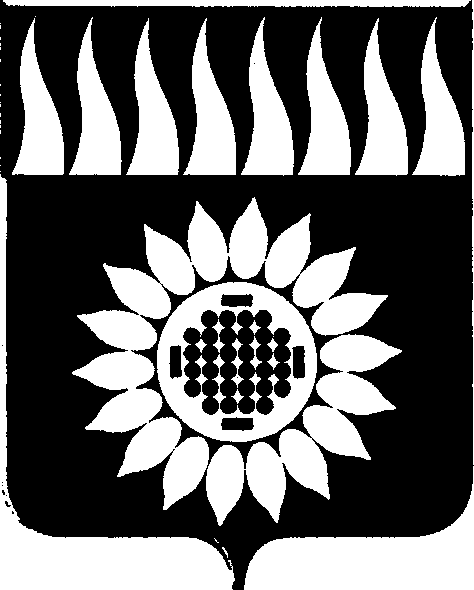 ГОРОДСКОЙ ОКРУГ ЗАРЕЧНЫЙД У М Аседьмой созыв_____________________________________________________________________________________________________ВОСЬМОЕ ОЧЕРЕДНОЕ ЗАСЕДАНИЕР Е Ш Е Н И Е  03.03.2022 № 16-РО внесении изменений в решение Думы от 13.12.2021 № 57-Р «О бюджете городского округа Заречный на 2022 год и плановый период 2023-2024 годов»В соответствии со статьями 92.1 и 158 Бюджетного кодекса Российской Федерации, на основании постановлений Правительства Свердловской области от 27.01.2022 № 48-ПП «О распределении субсидий и иного межбюджетного трансферта из областного бюджета бюджетам муниципальных образований, расположенных на территории Свердловской области, в 2022 - 2024 годах в рамках реализации государственной программы Свердловской области «Реализация основных направлений государственной политики в строительном комплексе Свердловской области до 2024 года», от 27.01.2022 № 55-ПП «О распределении субсидий из областного бюджета бюджетам муниципальных образований, расположенных на территории Свердловской области, в 2022 году в рамках реализации государственной программы Свердловской области «Развитие культуры в Свердловской области до 2024 года», руководствуясь Положением о бюджетном процессе в городском округе Заречный, утвержденным решением Думы городского округа Заречный от 30.08.2021 № 69-Р, на основании статей 25, 58 Устава городского округа ЗаречныйДума решила:1. Внести в решение Думы городского округа Заречный от 13.12.2021 № 57-Р «О бюджете городского округа Заречный на 2022 год и плановый период 2023-2024 годов» следующие изменения:1.1. Подпункт 1 пункта 1 изложить в следующей редакции:«1) общий объем доходов местного бюджета:на 2022 год - 1 631 984 021 рубль, в том числе объем межбюджетных трансфертов из областного бюджета - 1 133 228 072 рубля (без учета возвратов остатков субсидий, субвенций и иных межбюджетных трансфертов);на 2023 год - 1 527 334 592 рубля, в том числе объем межбюджетных трансфертов из областного бюджета -  969 920 500 рублей;на 2024 год - 1 555 439 090 рублей, в том числе объем межбюджетных трансфертов из областного бюджета - 957 334 700 рублей.».1.2. Подпункт 2 пункта 1 изложить в следующей редакции:«2) общий объем расходов местного бюджета:на 2022 год - 1 643 371 342 рубля;на 2023 год - 1 527 334 592 рубля, в том числе общий объем условно утвержденных расходов - 20 304 930 рублей;на 2024 год - 1 555 439 090 рублей, в том числе общий объем условно утвержденных расходов - 41 291 670 рублей.».1.3. Подпункт 4 пункта 1 изложить в следующей редакции:«4)  размер дефицита местного бюджета:на 2022 год - 11 387 321 рубль.».1.4. Пункт 3 изложить в следующей редакции:«3. Утвердить объем бюджетных ассигнований Дорожного фонда городского округа Заречный:на 2022 год - 67 643 989,18 рублей;на 2023 год - 34 195 000 рублей;на 2024 год - 34 195 000 рублей.».1.5. Утвердить:1) свод доходов бюджета городского округа Заречный на 2022 год (приложение № 1) в новой редакции;2) распределение бюджетных ассигнований по разделам, подразделам, целевым статьям (муниципальным программам и непрограммным направлениям деятельности), группам и подгруппам видов расходов классификации расходов бюджетов на 2022 год (приложение № 4) в новой редакции;3) ведомственную структуру расходов бюджета городского округа Заречный на 2022 год (приложение № 6) в новой редакции;4) ведомственную структуру расходов бюджета городского округа Заречный на 2023 и 2024 годы (приложение № 7) в новой редакции;5) свод источников финансирования дефицита бюджета городского округа Заречный на 2022 год (приложение № 8) в новой редакции;6) перечень муниципальных программ городского округа Заречный, подлежащих реализации в 2022 году (приложение № 12) в новой редакции.1.6. Дополнить пунктами 11-1 и 11-2 следующего содержания:«11-1. Установить, что Финансовое управление администрации городского округа Заречный осуществляет казначейское сопровождение средств местного бюджета в случаях их предоставления:юридическим лицам с целью исполнения обязательств по авансу в соответствии с муниципальными контрактами, контрактами (договорами) о поставке товаров, выполнении работ, оказании услуг, заключенными муниципальными заказчиками городского округа Заречный, бюджетными и автономными учреждениями городского округа Заречный, на сумму 50 и более миллионов рублей, за исключением случаев, когда в соответствии с Бюджетным кодексом Российской Федерации указанные средства не подлежат казначейскому сопровождению.11-2. Казначейское сопровождение средств местного бюджета, указанных в пункте 11-1 настоящего решения, осуществляется Финансовым управлением администрации городского округа Заречный в порядке, утвержденном администрацией городского округа Заречный в соответствии с общими требованиями, установленными Правительством Российской Федерации.».2. Настоящее решение вступает в силу со дня его подписания.3. Опубликовать настоящее решение в установленном порядке.Председатель Думы городского округа                    		    А.А. КузнецовГлава городского округа                                           		    А.В. Захарцев